В соответствии с п. 9.2.11 Устава Ассоциации СРО «Нефтегазизыскания-Альянс»ПРИКАЗЫВАЮ:Внести следующие изменения в реестр членов Ассоциации СРО «Нефтегазизыскания-Альянс» и направить соответствующие сведения для их отражения в Едином реестре сведений о членах саморегулируемых организаций и их обязательствах:1. В отношении члена Ассоциации ООО «НОВА ЭНЕРДЖИС», ИНН 7736291457, №113 в реестре членов Ассоциации, внести следующие сведения:2. В отношении члена Ассоциации ООО «ПСК», ИНН 7714937176, №204 в реестре членов Ассоциации, внести следующие сведения:3. В отношении члена Ассоциации ООО «ПОТОК», ИНН 5032210384, №305 в реестре членов Ассоциации, внести следующие сведения: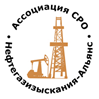 Ассоциация саморегулируемая организация «Объединение изыскателей для проектирования и строительства объектов топливно-энергетического комплекса «Нефтегазизыскания-Альянс»Ассоциация саморегулируемая организация «Объединение изыскателей для проектирования и строительства объектов топливно-энергетического комплекса «Нефтегазизыскания-Альянс»Российская Федерация, 107045, Москва, Ананьевский переулок, д.5, стр.3; тел.: +7 495 608 32 75 www.np-ngia.ru info@np-ngia.ruРоссийская Федерация, 107045, Москва, Ананьевский переулок, д.5, стр.3; тел.: +7 495 608 32 75 www.np-ngia.ru info@np-ngia.ruРоссийская Федерация, 107045, Москва, Ананьевский переулок, д.5, стр.3; тел.: +7 495 608 32 75 www.np-ngia.ru info@np-ngia.ruГенеральный директорПРИКАЗГенеральный директорПРИКАЗГенеральный директорПРИКАЗ16.08.202316.08.2023№ 313-ВИО внесении измененийО внесении изменений№Категория сведенийСведенияМесто нахождения юридического лица119071, РФ, г. Москва, вн. тер. г. муниципальный округ Донской,  Ленинский проспект, 15А.Номера контактных телефонов юридического лица+7 (861) 238-60-60; +7 (495) 730-58-87№Категория сведенийСведенияМесто нахождения юридического лица125493, РФ, г. Москва, вн. тер. г. муниципальный округ Головинский, ул. Смольная, д.2, помещ. 7Н/4№Категория сведенийСведенияИнформация о дате прекращения членства в саморегулируемой организации и об основаниях такого прекращения.Часть 3.1 ст. 55.17Письмо Исх. № Бух 23-9 от 04.08.2023, вх. № 150 от 16.08.2023 Членство прекращено 16.08.2023Генеральный директорА.А. Ходус